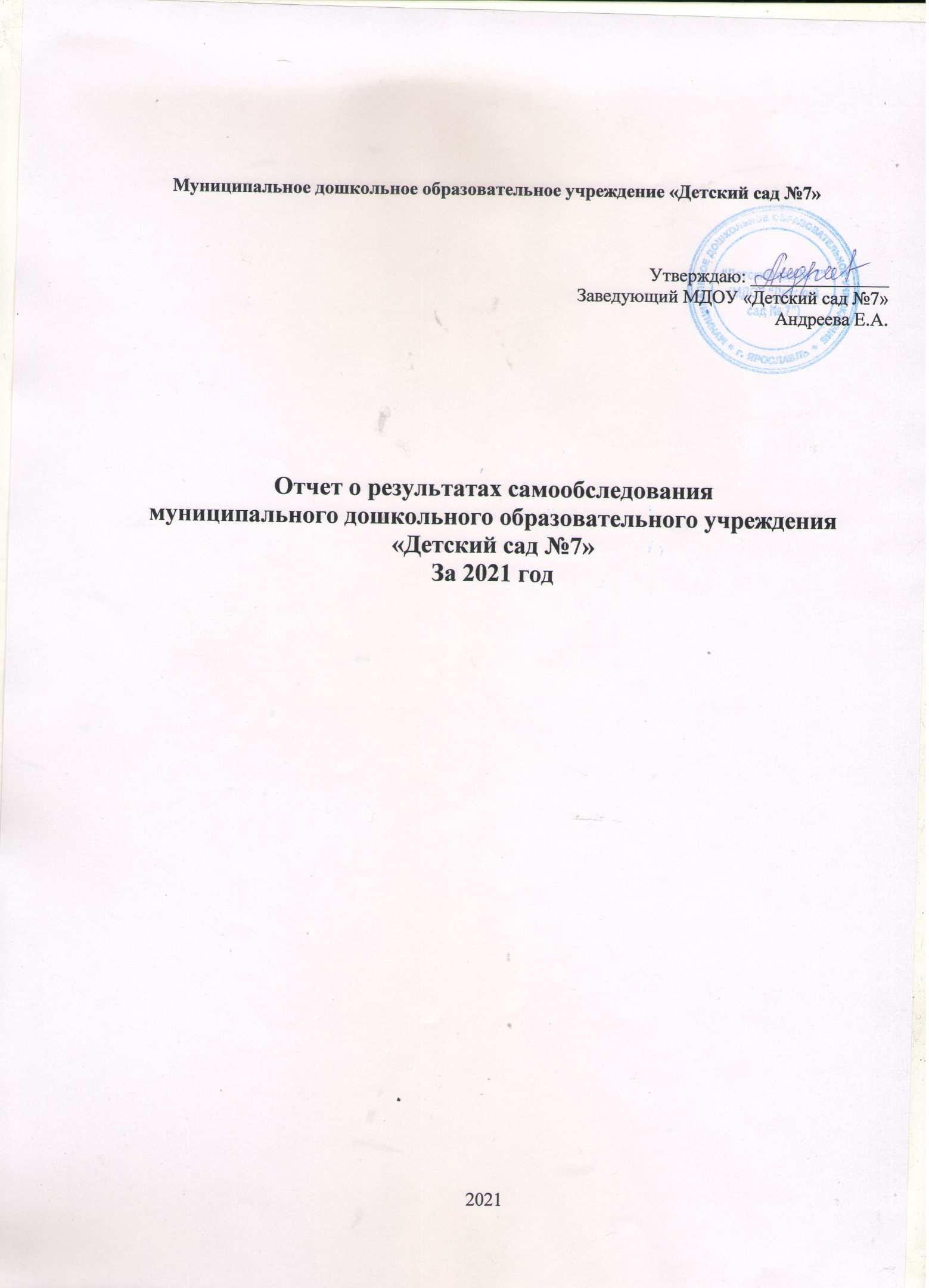 Процедуру самообследования МДОУ «Детского сада №7» регулируют следующие нормативные документы и локальные акты:Федеральный закон «Об образовании в Российской Федерации» № 273-ФЗ от 29.12.2012г. ( ст.28 п. 3,13,ст.29 п.3).Постановление Правительства Российской Федерации №582 от 10.07.2013г. «Об утверждении Правил размещения на официальном сайте образовательной организации в информационно-телекоммуникационной сети «Интернет» и обновления информации об образовательной организации».Приказ Министерства образования и науки Российской Федерации №462 от 14.06.2013г. «Об утверждении Порядка проведения   самообследования образовательных организаций».Приказ Министерства образования и науки Российской Федерации №1324 от 10.12.2013г. «Об утверждении показателей деятельности образовательной организации, подлежащей самообследованию».Приказ № 1218 от 14.12.2017 «О внесении изменений в Порядок проведения самообследования образовательной организации, утвержденный приказом Министерства образования и науки Российской Федерации от 14.06.2013 №462»Приказ о порядке подготовки и организации проведения самообследования.Информационная открытость образовательной организации определена ст.29 Федерального закона от 29.12.2012г. №273-ФЗ «Об образовании в Российской Федерации» и пунктом 3 Правил размещения на официальном сайте образовательной организации и информационно-телекоммуникационной сети «Интернет» и обновления информации об образовательной организации, утверждённых Постановлением Правительства Российской Федерации   от 10.07.2013 г. №582.Отчет о результатах самообследования муниципального дошкольного образовательного учреждения «Детского сада №7» составлен комиссией в составе: заведующий Е.А.Андреевойстарший воспитатель   Н.Н.Майоровой, Харламовой И.В.старшая медицинская сестра СизовойР.С.,Крюхтиной Е.Н. председатель управляющего совета Гаврилова Ю С.    Цель самообследования:Обеспечение доступности и открытости информации о состоянии развития учреждения на основе анализа показателей, установленных федеральным органом исполнительной власти, а также подготовка отчёта о результатах самообследования.            Задачи самообследования:-получение объективной информации о состоянии образовательного процесса в образовательной организации;-выявление положительных и отрицательных тенденций в образовательной деятельности;-установление причин возникновения проблем и поиск их устранения.            В процессе самообследования проводится оценка:— образовательной деятельности;— системы управления организацией;— содержания и качества образовательного процесса организации;— качества кадрового, программно-методического обеспечения, материально-технической базы;— функционирования внутренней системы оценки качества образования;— функционирования внутренней системы качества образования;— анализ показателей деятельности учреждения, подлежащей самообследованию.Аналитическая частьОбщие сведения об учреждении1.2. Организационно-правовое обеспечение деятельности образовательного учрежденияВывод: ДОУ зарегистрировано и функционирует в соответствии с нормативными документами в сфере образования Российской Федерации. Структура образовательного учреждения и система его управления2.Оценка системы управления организацииУправление ДОУ осуществляется в соответствии с действующим законодательством Российской Федерации с учётом особенностей, установленных статьёй 26 Федерального закона «Об образовании в Российской Федерации» от 29.12.2012 г. № 273-ФЗ.Учредители:Департамент образования мэрии города ЯрославляОбщее руководство Учреждением осуществляет прошедший соответствующую аттестацию руководитель – заведующий Е.А.Андреева. В ДОУ сформированы коллегиальные органы управления:Общее собрание трудового коллектива - представляет полномочия работников ДОУ, в состав Общего собрания входят все работники ДОУ.Совет педагогов Учреждения - постоянно действующий коллегиальный орган управления педагогической деятельностью ДОУ, действующий в целях развития и совершенствования образовательной деятельности, повышения профессионального мастерства педагогических работников. Председателем педагогического совета является заведующий ДОУ- Е.А.Андреева.Управляющий совет родителей - создан с целью реализации права родителей (законных представителей) несовершеннолетних воспитанников, педагогических работников на участие в управлении ДОУ, развитие социального партнёрства между всеми заинтересованными сторонами образовательных отношений. Председателем родительского комитета ДОУ в 2020 год является Гаврилова Ю.С.Профсоюзная организация – представительным органом работников является действующий в ДОУ профессиональный союз работников образования (Профсоюзный комитет), председателем профсоюзного комитета в 2020 году является Н.В. КонинаСтруктура, порядок формирования, срок полномочий и компетенция органов управления ДОУ, принятия ими решений устанавливаются Уставом ДОУ в соответствии с законодательством Российской Федерации. Деятельность коллегиальных органов управления осуществляется в соответствии с Положениями: Положением об Общем собрании работников, Положением о Совете педагогов ДОУ, Положением об управляющем совете ДОУ.Административно-управленческую работу детского сада обеспечивает административная группа:Заведующий детским садомГлавный бухгалтерСтаршие воспитателиЗаведующие хозяйствомСтаршие медицинские сестрыДействующая система управления позволяет оптимизировать управление, включить в пространство управленческой деятельности значительное число педагогов, работников ДОУ и родителей (законных представителей).Основными принципами управления развитием МДОУ являются:Принцип ориентации на человека и его потребности, предполагающий:-создание условий, обеспечивающих развитие и саморазвитие личности каждого педагога в соответствии с его способностями и потребностями, а также потребностями развивающегося ДОУ:-стимулирование потребностей, ориентированных на самореализацию каждого члена коллектива через его творческую деятельность по достижению прогнозируемых результатов.Принцип аналитико-прогностической направленности управления (ориентация на зону потенциальных возможностей ДОУ и его субъектов):-анализ состояния ДОУ, выявление противоречий, факторов и условий, стимулирующих или сдерживающих его развитие;-осознание потребности в изменении, формулировка проблем, подлежащих решению, обеспечивающих перспективу развития.Принцип системности управления развитием.Принцип предполагает разработку программы развития ДОУ и путей ее реализации.Принцип деятельностного подхода предполагает творчески преобразующую индивидуальную и коллективную деятельность по разработке освоении инноваций.На совещаниях при руководителе ДОУ рассматриваются разнообразные вопросы по эффективности образовательного процесса. Согласно педагогического анализа руководителя образовательная программа дошкольного образования ДОУ выполняется в полном объеме.Все приказы руководителя ДОУ по основной деятельности и личному составу изданы качественно.В учреждении имеются все необходимые локальные нормативные акты, касающихся прав и интересов участников образовательных отношений, которые своевременно обновляются и принимаются.В организации имеется работа по предоставлению льгот согласно законодательных нормативных актов – федерального, регионального, муниципального уровней. Количество льготниковВ ДОУ используются эффективные формы контроля, различные виды мониторинга (управленческий, методический, педагогический, логопедический, контроль состояния здоровья детей, социологические исследования семей). Система управления в ДОУ обеспечивает оптимальное сочетание традиционных и современных тенденций: программирование деятельности ДОУ в режиме развития, обеспечение инновационного процесса в ДОУ, комплексное сопровождение развития участников инновационной деятельности, что позволяет эффективно организовать образовательное пространство ДОУ. Вывод: Структура и механизм управления ДОУ определяют стабильное функционирование. Демократизация системы управления способствует развитию инициативы участников образовательного процесса (педагогов, родителей (законных представителей), детей). Несовершенство нормативно-правового сопровождения перехода на новую модель управления образовательным учреждением. Отсутствие обратной связи в системе управления, позволяющей в оперативном режиме получать данные о состоянии управляемого объекта и отслеживать изменения, происходящие в системе в процессе ее функционирования и развития. Это относится не только к управлению системой образования в целом, но и к управлению образовательным процессом внутри ДОУ.Контингент воспитанников дошкольного образовательного учрежденияКомплектование групп: функционирует 7 возрастных группВывод: все возрастные группы укомплектованы полностью. Вакантных мест не имеется. Порядок прием и отчисления детей ведется в соответствии с Порядком приема детей на обучение по образовательным программам дошкольного образования в МДОУ «Детский сад №7» утвержденным приказом отражается в книге движения воспитанников.1.5. Содержание образовательной деятельности и характеристика образовательного процесса В ДОУ реализуются современные образовательные программы и методики дошкольного образования, используются информационные технологии, создана комплексная система планирования образовательной деятельности с учетом направленности реализуемой образовательной программы, возрастных особенностей воспитанников, которая позволяет поддерживать качество подготовки воспитанников к школе на достаточно высоком уровне. Содержание программы соответствует основным положениям возрастной психологии и дошкольной педагогики; выстроено с учетом принципа интеграции образовательных областей в соответствии с возрастными возможностями и особенностями воспитанников, спецификой и возможностями образовательных областей.Программа основана на комплексно-тематическом принципе построения образовательного процесса; предусматривает решение программных образовательных задач в совместной деятельности взрослого и детей, и самостоятельной деятельности детей не только в рамках непосредственно образовательной деятельности, но и при проведении режимных моментов в соответствии со спецификой дошкольного образования. Программа составлена в соответствии с образовательными областями: «Физическое развитие», «Социально-коммуникативное развитие», «Познавательное развитие», «Художественно-эстетическое развитие», «Речевое развитие». Реализация каждого направления предполагает решение специфических задач во всех видах детской деятельности, имеющих место в режиме дня дошкольного учреждения: режимные моменты, игровая деятельность; специально организованные традиционные   мероприятия; индивидуальная   и   подгрупповая   работа; самостоятельная деятельность; проектная деятельность, опыты и экспериментирование.В 2021 году в ДОУ продолжила работу комбинированная группа для детей ОВЗ. Учитель-логопед занимается с детьми по адаптированной основной образовательной программе МДОУ «Детский сад №7» для детей с ТНР. Обучающиеся с тяжелыми нарушениями речи (далее - ТНР) представляют собой сложную разнородную группу, характеризующуюся разной степенью и механизмом нарушения речи, временем его возникновения, разнородным уровнем психофизического развития. Это определяет различные возможности детей в овладении навыками речевого общения.Дошкольники с ТНР овладевают грамматическими формами словоизменения, словообразования, типами предложений, как правило, в той же последовательности, что и при нормальном речевом развитии. Своеобразие овладения грамматическим строем речи детьми с ТНР проявляется в более медленном темпе усвоения, в дисгармонии развитии морфологической и синтаксической системы языка, семантических формально-языковых компонентов, в искажении общей картины речевого развития.Содержание образовательного процесса в МДОУ определяется образовательной программой дошкольного образования, разрабатываемой, принимаемой и реализуемой им самостоятельно в соответствии с федеральным государственным образовательным стандартом дошкольного образования, основной общеобразовательной программы дошкольного образования, рекомендованной Министерством образования Российской Федерации.Парциальные программы:«Я, ты, мы» -О.Л.Князева, Р.Б. СтеркинаПедагогические технологии:проектный методквестздоровьесберегающие технологииинформационно-коммуникационные технологии.игровые технологии.Личностно-ориентированные технологии.Реализация образовательной программы ДОУ предполагает тесное взаимодействие с различными социальными партнерами.Социальное партнерство детского сада направлено на познавательное, социальное и эмоциональное развитие детей, на совершенствование и укрепление материально- технического обеспечение деятельности ДОУ и на развитие учреждения в целом.Режим дня в детском саду педагогически обоснован, составлен в соответствии с учётом максимальной нагрузки на ребенка в ДОУ. Гибкость режима осуществляется при обязательном постоянстве таких режимных моментов, как пребывание детей на свежем воздухе в утреннее, дневное и вечернее время, приема пищи и дневного сна. Дошкольное учреждение осуществляет преемственность со школой №70.  Совместно со школой был разработан план мероприятий, предусматривающий тесный контакт воспитателей и учителей начальной школы, воспитанников дошкольного учреждения и учеников первого класса:— Отслеживалась адаптация выпускников детского сада— Проводилась диагностика готовности детей к школеОбразовательный процесс строится на основе режима дня, утвержденного заведующим, который устанавливает распорядок бодрствования и сна, приема пищи, гигиенических и оздоровительных процедур, организацию образовательной деятельности, прогулок и самостоятельной деятельности воспитанников.Планируя и осуществляя образовательный процесс, педагогический коллектив опирается на нормативные документы:Федеральный закон от 29.12.2012 г. № 273-ФЗ «Об образовании в РФ»С 1 января 2021 г. вступили в действие новые санитарные правила СП 2.4.3648-20 «Санитарно-эпидемиологические требования к организациям воспитания и обучения, отдыха и оздоровления детей и молодежи», действующие до 2027 гПриказ Минобрнауки РФ от 17.10.2013 г. №1155 «Об утверждении федерального государственного образовательного стандарта дошкольного образования»Реализация плана предполагает учет принципа интеграции образовательных областей в соответствии с возрастными возможностями и особенностями воспитанников, спецификой и возможностями образовательных областей. Основной формой работы в возрастных группах является занимательная деятельность: дидактические игры, игровые ситуации, экспериментирование, проектная деятельность, беседы и др.Продолжительность учебного года с сентября по май.  В середине учебного года в январе устанавливаются недельные каникулы. Во время каникул планируются занятия физического и художественно-эстетического направлений.Образовательный процесс в детском саду предусматривал решение программных образовательных задач в рамках модели организации образовательного процесса:Домашние задания воспитанникам ДОУ не задают.Учебной перегрузки нет.В детском саду реализуются дополнительные платные программы: «Умные пальчики», «Танцевальная мозаика», «Логоритмика», «Читайка», «Занимательная логика», «Волшебный крючок». Программы размещены на сайте ПФДО. С целью создания условий для развития и поддержки одарённых детей в дошкольном образовательном учреждении ежегодно организуются конкурсы, выставки.  Результатом работы с одаренными детьми является ежегодное участие в муниципальных, региональных, всероссийских конкурсах. Организованная в ДОУ развивающая- предметно пространственная среда инициирует познавательную и творческую активность детей, предоставляет ребенку свободу выбора форм активности, обеспечивает содержание разных форм детской деятельности, безопасна и комфорта, соответствует интересам, потребностям возможностям каждого ребенка, обеспечивает гармоничное отношение ребенка с окружающим миром.Взаимодействие с родителями коллектив ДОУ строит на принципе сотрудничества. При этом решаются приоритетные задачи: повышение педагогической культуры родителей;приобщение родителей к участию в жизни детского сада;изучение семьи и установление контактов с ее членами для согласования воспитательных воздействий на ребенка.Для решения этих задач используются различные формы работы:анкетирование;наглядная информация;консультации на сайте детского сада;в социальных сетях «Одноклассники» выставлены занятия, консультации для родителей;выставки совместных работ;групповые родительские собрания, консультации;проведение совместных мероприятий для детей и родителей;посещение открытых мероприятий и участие в них;участие родителей в совместных, образовательных, творческих проектах;заключение договоров с родителями вновь поступивших детей.Образовательная деятельность осуществляется в процессе организации различных видов детской деятельности, образовательной деятельности, осуществляемой в ходе режимных моментов, самостоятельной деятельности, взаимодействия с семьями детей. Основной формой работы с детьми дошкольного возраста и ведущим видом деятельности для них является игра. Образовательный процесс реализуется в адекватных дошкольному возрасту формах работы с детьми. Вывод: План образовательной деятельности составлен в соответствии с современными дидактическими, санитарными и методическими требованиями, содержание выстроено в соответствии с ФГОС ДО. При составлении плана учтены предельно допустимые нормы учебной нагрузки.Молодые педагоги учреждения испытывали затруднения при планировании образовательной деятельности по тематическому планированию, при проведении мониторинга детского развития. Условия самоизоляции изменили жизнь детей и взрослых. В этом случае, встал вопрос о переходе ДОО в режим оказания родителям, имеющим детей раннего и дошкольного возраста, психолого-педагогической, методический и консультативной помощи по вопросам воспитания и освоения детьми содержания дошкольного образования с использованием дистанционных технологий. Необходимо в сложившихся условиях изменить деятельность педагога, изменив основные формы работы с детьми и родителями на дистанционный режим.1.6. Содержание и качество подготовки воспитанниковНа основании Федерального государственного образовательного стандарта дошкольного образования, утвержденного Приказом Министерства образования и науки Российской Федерации от 17.10.2013 № 1155, в целях оценки эффективности педагогических действий и лежащей в основе их дальнейшего планирования проводилась оценка индивидуального развития детей.Результаты педагогического анализа показывают преобладание детей с высоким и средним уровнями развития, что говорит об эффективности педагогического процесса в ДОУ.Результатом осуществления образовательного процесса явилась качественная подготовка детей к обучению в школе. Готовность дошкольника к обучению в школе характеризует достигнутый уровень психологического развития до поступления в школу. Хорошие результаты достигнуты благодаря использованию в работе методов, способствующих развитию самостоятельности, познавательных интересов детей, созданию проблемно-поисковых ситуаций, использованию эффективных здоровьесберегающих технологий и обогащению предметно-развивающей среды. Основная образовательная программа реализуется в полном объёме. Результаты освоения ООП Оценкаиндивидуального развития детей дошкольного возрастав соответствии ФГОС ДО 2020-2021 гг. IкорпусДля оценки уровня успешности освоения воспитанниками основной общеобразовательной программы дошкольного образования с целью оптимизации образовательного процесса в МДОУ проводился внутренний мониторинг по 5 образовательным областям. 0 баллов – не сформировано;1 балл -  в стадии формирования;2 балла – сформировано.Результаты готовности к школе подготовительной группы 2020-2021 учебный год учебный год– 1 корпусДата: 21.05.2021                                                                               Педагог-психолог:                                             /Татаринова И.Н./Результаты изучения мотивов учения в подготовительной группе2020-2021 учебный год апрель\Дата: 21.05.2021                                                                                Педагог-психолог:                                             /Татаринова И.Н./Внутренний мониторинг развития по основным направлениям развития за 2020– 2021учебный год (%)- 2 корпус                                 Уровень готовности выпускников к обучению в школе в МДОУ «Детский сад №7»за 2020-2021 учебный год     Анализ диагностики школьной готовности детей позволяет говорить о том, что ООП МДОУ "Детский сад № 7" создает благоприятные условия для развития важных для школьного обучения качеств. Все они имеют тенденцию к повышению, особенно такие, как принятие задачи, произвольность деятельности, зрительный анализ, логическое мышление, мелкая моторика руки.  80% выпускников имеют высокий и выше среднего уровни готовности к обучению в школеВывод: Результаты педагогического анализа показывают преобладание детей со средним и выше среднего уровнями развития, что говорит об эффективности педагогического процесса в ДОУ.1.7. Качество кадрового обеспечения образовательного учреждения Работа с кадрами была направлена на повышение профессионализма, творческого потенциала педагогической культуры педагогов, оказание методической помощи педагогам.  Составлен план прохождения аттестации, повышения квалификации педагогов, прохождения переподготовки воспитателей.Дошкольное образовательное учреждение укомплектовано кадрами   полностью. Педагоги детского сада постоянно повышают свой профессиональный уровень, посещают методические объединения, знакомятся с опытом работы своих коллег и других дошкольных учреждений, приобретают и изучают новинки периодической и методической литературы. Все это в комплексе даст хороший результат в организации педагогической деятельности и улучшении качества образования и воспитания дошкольников.                                                                                                                           Одним из важных условий достижения эффективности результатов является сформированная у педагогов потребность в постоянном, профессиональном росте.                                Уровень своих достижений педагоги доказывают, участвуя в методических мероприятиях разного уровня (ДОУ, район, область), а также при участии в интернет конкурсах федерального масштаба.С 2018 коллектив детского сада активно работает по проектам муниципальных инновационных площадок: 1.Комплексные подходы (стратегия) сохранения и укрепления психологического здоровья детей дошкольного возраста на основе взаимодействия с семьями воспитанников и другими социальными партнёрами2.Современный детский сад-островок счастливого детства (ознакомление дошкольников с основами астрономии) Согласно приказу №01-05/537 от 10.07.2018 Департамента образования мэрии города Ярославля МДОУ "Детскому саду №7 присвоен статус муниципальной инновационной площадки на 2018-2019 учебный год. Два педагога прошли курсы по МИП «Комплексные подходы (стратегия) сохранения и укрепления психологического здоровья детей дошкольного возраста на основе взаимодействия с семьями воспитанников и другими социальными партнёрами»В 2021 году закончилась работа по проектам. Анализ работы муниципальных инновационных площадок выставлен на сайте детского сада.Педагогический коллектив МДОУ зарекомендовал себя как инициативный, творческий коллектив, умеющий найти индивидуальный подход к каждому ребенку, помочь раскрыть и развить его способности.Образовательные критерии:Количество педагогических работников, имеющих учёную степень, учёное звание, государственные и отраслевые награды Вывод: Анализ соответствия кадрового обеспечения реализации ООП ДО требований, предъявляемым к укомплектованности кадрами, показал, что в дошкольном учреждении штатное расписание не имеет открытых вакансий, состав педагогических кадров соответствует виду детского учреждения. Два педагога подтвердили высшую квалификационную категорию, и шести педагогам присвоили высшую квалификационную категорию, один педагог сдал на соответствие занимаемой должности. В 2021-2022 уч. году 1 педагог планирует аттестоваться на высшую квалификационную категорию.1.8. Учебно-методическое и библиотечно-информационное обеспечение образовательного учрежденияВ ДОУ созданы организационно-методические условия для решения задач по охране жизни и укрепления здоровья детей; обеспечения интеллектуального, личностного и физического развития ребенка; приобщения детей к общечеловеческим ценностям; взаимодействия с семьей для обеспечения полноценного развития ребенка.Представленные в образовательном процессе формы взаимодействия с детьми полностью соответствуют возрастным возможностям детей, учитывают детские интересы и потребности, стимулируют детей на проявление инициативности, активности и самостоятельности.Воспитатели достаточно хорошо осведомлены об психофизиологических особенностях детей в группе, при организации образовательного процесса, подборе методических пособий, игр и игровых материалов учитывают особенности психических процессов, эмоциональной и волевой сферы ребенка.Параллельно педагогами используются парциальные программы, методические пособия и технологии, цели и задачи которых схожи с примерной основной общеобразовательной программой ДОУ, обеспечивающие максимальное развитие психологических возможностей и личностного потенциала дошкольников.Реализуемые инновационные технологии способствуют наиболее полному личностному развитию воспитанников, повышают их информативный уровень и совершенствуют творческое развитие детей, дают возможность педагогам реализовывать свой творческий потенциал. Вывод: Анализ соответствия оборудования и оснащения методического кабинета принципу необходимости и достаточности для реализации ООП ДО показал, что в методическом кабинете создаются условия для возможности организации совместной деятельности педагогов и воспитанников. В этом году приобрели методическую литературу, наглядные пособия, игрушки, пособия для изучения космоса. Количество оборудования не в полной мере соответствуют требованиям к внедрению ФГОС ДО к условиям реализации ООП. Вследствие чего требуется пополнение среды ДОУ современным развивающим оборудованием; совершенствование материально-технического оснащения. 1.9. Материально-техническая база образовательного учреждения Вывод: Анализ соответствия материально-технического обеспечения реализации ООП ДО требований, предъявляемым к участкам, зданию, помещениям показал, что для реализации ООП ДО в каждой возрастной группе предоставлено отдельное просторное, светлое помещение, в котором обеспечивается оптимальная температура воздуха, канализация и водоснабжение. Помещение оснащено необходимой мебелью, подобранной в соответствии с возрастными и индивидуальными особенностями воспитанников.1.10. Функционирование внутренней системы оценки качества образования образовательного учрежденияЦелью системы оценки качества образования является установление соответствия качества дошкольного образования в ДОУ федеральному государственному образовательному стандарту дошкольного образования. Реализация внутренней системы оценки качества образования осуществляется в ДОУ на основе внутреннего контроля и мониторинга.Внутренний контроль осуществляется в виде плановых или оперативных проверок и мониторинга. Контроль в виде плановых проверок осуществляется в соответствии с утверждённым годовым планом, оперативным контролем на месяц, который доводится до всех членов педагогического коллектива. Результаты внутреннего контроля оформляются в виде справок, отчётов. Информация о результатах контроля доводится до работников ДОУ в течение 7 дней с момента завершения проверки. По итогам контроля в зависимости от его формы, целей и задач, а также с учётом реального положения дел проводятся заседания педагогического совета и административные совещания, педагогические планерки.При проведении внутренней оценке качества образования изучается степень удовлетворённости родителей качеством образования в ДОУ на основании анкетирования родителей, опроса.С целью информирования родителей об организации образовательной деятельности в ДОУ оформлены информационные стенды, информационные уголки для родителей в группах, проводятся совместные мероприятия детей и родителей, праздники, досуги и пр.Вывод: Система внутренней оценки качества образования функционирует в соответствии с требованиями действующего законодательства.Таким образом, на основе самообследования деятельности ДОУ, представленной в аналитической части отчёта, можно сделать вывод, что в ДОУ создана развивающая предметно-пространственная среда, представляющая собой систему условий социализации и индивидуализации воспитанников нашего детского сада.1.11. Выводы по итогам самообследования образовательного учрежденияВ отчете по самообследованию отражены результаты деятельности детского сада по основным направлениям. Все показатели образовательной деятельности выполнены на оптимальном уровне Деятельность, осуществляемая МДОУ, имеет перспективу к углублению и расширению за счет совершенствования содержания, методического и материального обеспечения. 1.12. Цели и задачи, направления развития учреждения         По итогам работы ДОУ за 2021 год определены следующие приоритетные направления деятельности на 2021-2022 учебный год: Мы видим перспективы развития в следующем: - пополнении игрового оборудования для прогулочных площадок, - обновлении игрового фонда возрастных групп, -   Повышения качества и эффективности образования путём внедрения дистанционных технологий;Приоритетные задачи на 2021-2022 учебный год:Обеспечить деятельность ДОУ в режиме инновационного развития с учетом ФГОС, с использованием современных педагогических технологий.Совершенствовать грамотность и выразительность речи, через театрализованную деятельность. Внедрение дистанционных технологийОбеспечить реализацию системно-деятельностного подхода для развития познавательной активности, любознательности, стремления к самостоятельному познанию и размышлению у дошкольников.Создать условия для развития образовательной среды на принципах интегративности,  инновационности и мобильности. Совершенствовать работу по осуществлению образовательного мониторинга в ДОУ через развитие аналитической функции мышления педагогов. 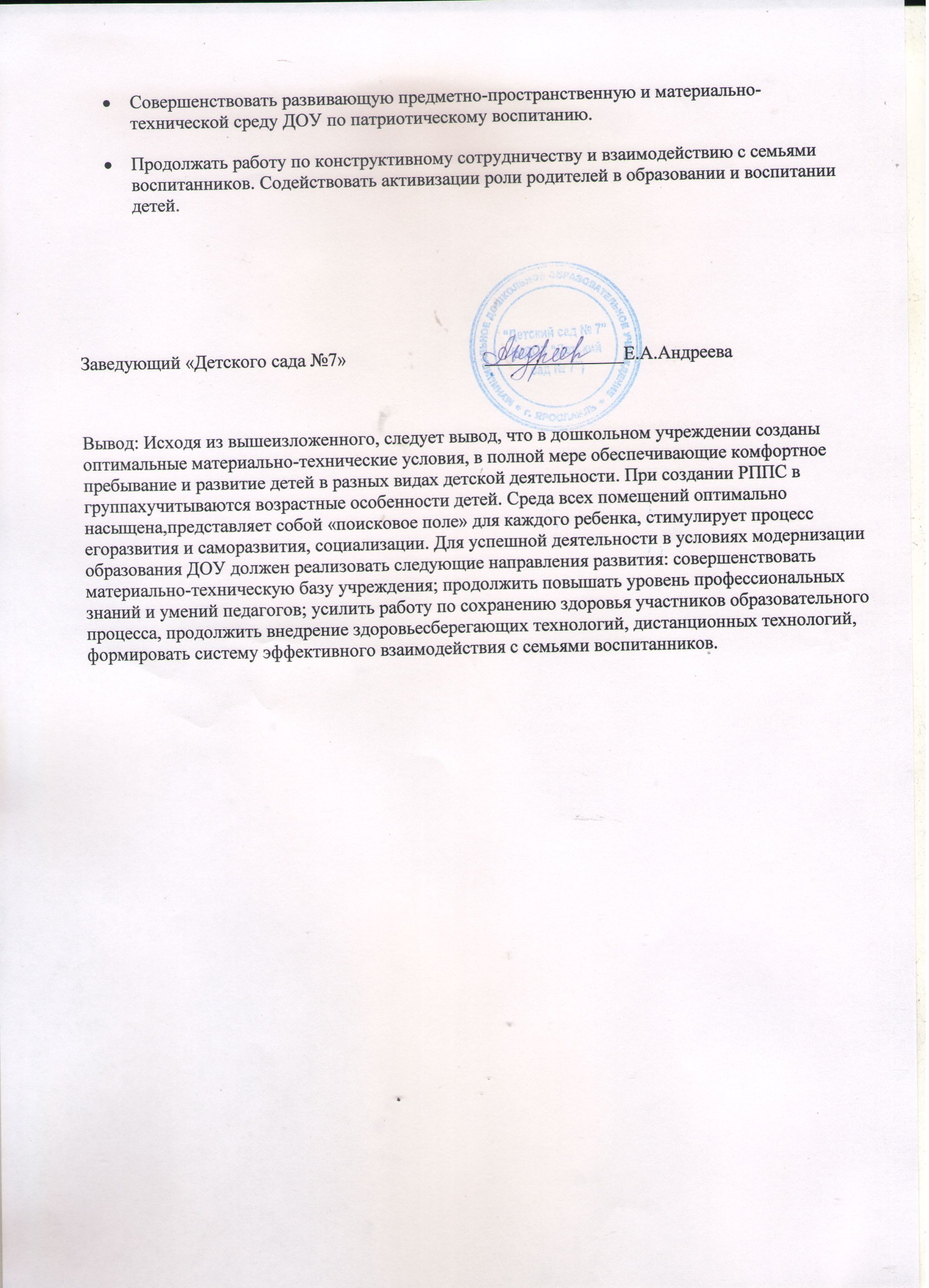 ПОКАЗАТЕЛИ
ДЕЯТЕЛЬНОСТИ ДОШКОЛЬНОЙ ОБРАЗОВАТЕЛЬНОЙ ОРГАНИЗАЦИИ,
ПОДЛЕЖАЩЕЙ САМООБСЛЕДОВАНИЮ Название (по уставу)Муниципальное дошкольное образовательное учреждение» Детский сад №7»Сокращенное наименование учрежденияМДОУ «Детский сад №7»Тип и вид Тип: бюджетное  дошкольное образовательное  учреждение
 Вид: детский сад  общеразвивающего  видаОрганизационно-правовая формаОбразовательное учреждениеУчредительмэрия города Ярославля в лице Департамента образования мэрии города Ярославля Год основания1937 год – 1 корпус1955 год- 2 корпусЮридический адресРоссия,150040 , город Ярославль, проспект Октября 28-Б -1 корпус;Россия, 150003, город Ярославль, улица Победы 17 А -2 корпусТелефон 72-78-52; 25-18-55 e-mailyardou007@yandex.ru ; yardou007.yaroslavl@yarregion.ru Адрес сайта в Интернетеhttp://cms.edu.yar.ru/test/mdou7/Режим работыс 07.00 часов – до 19.00 часов, длительность – 12 часов, суббота-воскресенье выходной Должность руководителяЗаведующийФамилия, имя, отчество руководителяАндреева Елена АлександровнаЛицензия на право ведения образовательной деятельности В 2015 году МДОУ «Детский сад №7» получил лицензию на правоведения образовательной деятельности серия 76Л02 № 0000569 от 20.10.2015. Приложение серия 76П01 № 0004294 от 07.11.20162.1. Наличие свидетельств:2.1. Наличие свидетельств:2.1. Наличие свидетельств:а) о внесении записи в Единый государственный реестр юридических лицсерия 76 №002902695 от 28.11.2011 г. серия 76 №002902695 от 28.11.2011 г. б) о постановке на учет в налоговом органе юридического лица, образованного в соответствии с законодательством Российской Федерации по месту нахождения на территории Российской Федерациизарегистрировано 14.10.1997г серия 76 №002853119зарегистрировано 14.10.1997г серия 76 №002853119свидетельство о государственной регистрации права оперативного управления муниципальным имуществом76-АБ №028660 от 11.06.2014г.76-АБ №028660 от 11.06.2014г.свидетельство о государственной регистрации права безвозмездного пользования на земельный участок76-АА № 61812 от 08.11.2007 г.76-АА № 61812 от 08.11.2007 г.2.2. Наличие документов о создании образовательного учреждения:2.2. Наличие документов о создании образовательного учреждения:2.2. Наличие документов о создании образовательного учреждения:Наличие и реквизиты Уставаобразовательного учреждения (номер протокола общего собрания, дата утверждения, дата утверждения вышестоящими организациями или учредителями); соответствие Устава образовательного учреждения требованиям закона «Об образовании», рекомендательным письмам Минобразования РоссииУстав утвержден приказом департамента образования мэрии города Ярославля 12.05.2016 г. №01-05/332. Устав «Детского сада №7»  соответствует законам и иным нормативным правовым актам Российской Федерации.Устав утвержден приказом департамента образования мэрии города Ярославля 12.05.2016 г. №01-05/332. Устав «Детского сада №7»  соответствует законам и иным нормативным правовым актам Российской Федерации.2.3. Наличие локальных актов образовательного учреждения:2.3. Наличие локальных актов образовательного учреждения:2.3. Наличие локальных актов образовательного учреждения:В части содержания образования, организации образовательного процессаВ части содержания образования, организации образовательного процесса— коллективный договор— правила внутреннего трудового распорядка—  положение о Совете ДОУ   — положением об Общем собрании трудового коллектива— положение о Педагогическом совете— положение об управляющем совете   —  положением о родительском собрании— положением о порядке комплектования Учреждения   — положение о работе с персональными данными сотрудников Учреждения   — положением о работе с персональными данными воспитанников и родителей (законны представителей) Учреждения— положением о должностном контроле Учреждения   — положением об организации работы по охране труда и безопасности жизнедеятельности Учреждения.2.4. Перечень лицензий на правоведения образовательной деятельности:2.4. Перечень лицензий на правоведения образовательной деятельности:2.4. Перечень лицензий на правоведения образовательной деятельности:С указанием                  реквизитов(действующей)Лицензия на право осуществления образовательной деятельности серия 76Л02 №0000569 регистрационный №317/15от 20.10.2015 бессрочнаяПриложение серия 76П01 № 0004294 от 07.11.2016Лицензия на право осуществления образовательной деятельности серия 76Л02 №0000569 регистрационный №317/15от 20.10.2015 бессрочнаяПриложение серия 76П01 № 0004294 от 07.11.2016ЛьготаКоличество детейПлата за присмотр и уход в ДОУПлата за присмотр и уход в ДОУМногодетные семьи18Дети- инвалиды0Компенсация родительской платыКомпенсация родительской платы20%950%1570%14Состав воспитанниковВ 2021 году функционировало 7 групп, которые посещали 184 ребенка. Из них 3 группы общеразвивающей направленности (84 ребенка), 1 группа комбинированного вида (32 ребенка), и 3 группы оздоровительной (78детей).В школу выпущено 34 дошкольника. В новом учебном году  укомплектованы все возрастные группы.Наличие и комплектование групп согласно,  лицензионного норматива7 групп:Вторая группа раннего возраста №1,5 -3 лет – 2Младшая группа (3-4 года) – 1 Средне-старшая группа №3 (4-6 лет) – 1Средне-старшая группа №6 (4-6 лет) – 1Старше -подготовительная группа №4 (5-7 лет) – 1Старше -подготовительная группа №7 (5-7 лет) – 1Социальный состав семей воспитанников (данные на сентябрь 2020 г.)Полная семья – 184 -94.8%Неполная семья – 10-5.1%Многодетная семья – 22- 12.4%		Группы, функционирующие в ДОУКоличество детей Группа №1 раннего возраста 25Группа №5 раннего возраста 25Младшая группа №228Средне –старшая  группа №330Средне –старшая  группа №627Старше-подготовительная к школе группа №432Старше-подготовительная к школе группа №727Итого194Организации Направления сотрудничества1.Департамент образования мэрии г. Ярославля.Учредитель ДОУ, инспекционная, контролирующая деятельность.2.Институт развития образования.Научное сопровождение деятельности в ДОУ, обучение педагогов.3. Городской центр образования.Консалтинговые  услуги по методическому сопровождению деятельности ДОУ, обучение педагогов.4.Муниципальное образовательное учреждение школа №70.Преемственность5.Филиал №12 МУК ЦСДБ г. ЯрославляЦикл занятий по познавательному развитию. Дистанционно. 6. Центр доверия.Консультативная помощь детям и родителям.7. Детская поликлиника№1.Осмотры, проф. прививки и мероприятия.8. Ярославский педагогический колледжПрохождение практики студентов.9 Депутаты Ярославской думыСпонсорская помощь10.Центр оценки и контроля качества образованияАттестация педагогических работников на квалификационные категории11 Муниципальное учреждение дополнительного образования центр физической культуры и спорта «Медведь» Цикл занятий по физическому развитию.12.Ярославский музей-заповедникЦикл занятий, дистанционноСовместная деятельность детей и взрослогоСовместная деятельность детей и взрослогоСамостоятельная деятельность детейВзаимодействие с семьей, социальными партнерамиНепосредственная образовательная деятельностьОбразовательная деятельность в режимных моментахСамостоятельная деятельность детейВзаимодействие с семьей, социальными партнерами№ группы№ группыСоциально-коммуникативное развитиеСоциально-коммуникативное развитиеСоциально-коммуникативное развитиеПознавательное развитиеПознавательное развитиеПознавательное развитиеХудожественно-эстетическое развитиеХудожественно-эстетическое развитиеХудожественно-эстетическое развитиеРечевое развитиеРечевое развитиеРечевое развитиеФизическое развитиеФизическое развитиеФизическое развитие№ группы№ группысформированов стадии  формированияНе сформированосформированов стадии  формированияНе сформированосформированов стадии  формированияНе сформированосформированов стадии  формированияНе сформированосформированов стадии  формированияНе сформировано1Ранний возраст84%16%0%75%25%0%50%50%0%80%20%0%96%4%0%2Младшая группа100%0%0%96%4%0%100%0%0%100%0%0%100%0%0%3 Средняя группа100%0%0%100%0%0%67%33%0%59%41%0%84%16%0%4Старшая группа100%0%0%92%8%0%87%13%0%98%12%0%94%6%0%5Старшая группа100%0%0%100%0%0%85%15%0%100%0%0%100%0%0%6Подготов.группа100%0%0%100%0%0%100%0%0%100%0%0%100%0%0%итого97,3%2,66%0%93,8%6,1%0%81,5%18,5%0%89,5%12.1%0%95,6%4.3%0%№Уровень готовностиРезультат1Готов к началу регулярного обучения100%20 человек2Условно готов к началу регулярного обучения03Условно не готов к началу регулярного обучения04Не готов к началу регулярного обучения0№Уровень мотивацииРезультат1Очень высокий уровень мотивации – преобладание учебных мотивов, возможно наличие социальных15%3 человека2Высокий уровень мотивации – преобладание социальных мотивов, возможно присутствие учебного и позиционного30%6 человек3Нормальный уровень мотивации – преобладание позиционных мотивов, возможно присутствие социального и оценочного55%11 человек4Сниженный уровень мотивации – преобладание оценочных мотивов, возможно присутствие позиционного и игрового (внешнего) мотивов0%5Низкий уровень учебной мотивации 0%№«Внутренняя позиция школьникаВедущий мотивРезультат1«Внутренняя позиция школьника» сформированаУчебный – мотив, стремление быть умным, много знать80%16 человек2«Внутренняя позиция школьника» сформированаСоциальный – понимание общественной необходимости учения1%5 человек3Стадия формирования «внутренней позиции школьника»Позиционный  - связанный со стремлением занять новое положение в отношениях с окружающими04Стадия формирования «внутренней позиции школьника»Внешний – подчинение требований взрослых5%1 человек5Стадия формирования «внутренней позиции школьника»Отметочный – получение высокой отметки10%2 человека6«Внутренняя позиция школьника» не сформированаИгровой – неадекватно перенесен в новую учебную сферу0№ группы№ группыСоциально-коммуникативное развитиеСоциально-коммуникативное развитиеСоциально-коммуникативное развитиеПознавательное развитиеПознавательное развитиеПознавательное развитиеХудожественно-эстетическое развитиеХудожественно-эстетическое развитиеХудожественно-эстетическое развитиеРечевое развитиеРечевое развитиеРечевое развитиеФизическое развитиеФизическое развитиеФизическое развитие№ группы№ группысформированов стадии  формированияНе сформированосформированов стадии  формированияНе сформированосформированов стадии  формированияНе сформированосформированов стадии  формированияНе сформированосформированов стадии  формированияНе сформировано5Ранний возраст85%15%0%81%19%0%89%11%0%66%34%0%96%4%0%6Младшая группа100%0%0%100%0%0%92%8%0%89%11%0%100%0%0%6Средняя группа100%0%0%100%0%0%100%0%0%100%0%0%100%0%0%7Старшая группа100%0%0%98%2%0%98%2%0%96%4%0%100%0%0%7Подготов.группа100%0%0%95%5%0%98%2%0%93%7%0%97%3%0%итого97%3%0%94.8%5.2%0%95.4%4.6%0%88.8%11.2%0%98.6%1.4%0%Начало годаКонец годаВысокий уровень06  (40%)Выше среднего6   (40%)6  (40%)Средний уровень8  (53%)2  (13%)Ниже среднего1  (7%)1  (7%)Низкий уровень00Образование (всего % к общему числу пед. работников)Образование (всего % к общему числу пед. работников)Образование (всего % к общему числу пед. работников)Образование (всего % к общему числу пед. работников)Образование (всего % к общему числу пед. работников)Образование (всего % к общему числу пед. работников)Квалификационные категории (всего % к общему числу пед. работников)Квалификационные категории (всего % к общему числу пед. работников)Квалификационные категории (всего % к общему числу пед. работников)Квалификационные категории (всего % к общему числу пед. работников)Квалификационные категории (всего % к общему числу пед. работников)Квалификационные категории (всего % к общему числу пед. работников)Стаж работы (всего % к общему числу пед. работников)Стаж работы (всего % к общему числу пед. работников)Стаж работы (всего % к общему числу пед. работников)Стаж работы (всего % к общему числу пед. работников)Стаж работы (всего % к общему числу пед. работников)Стаж работы (всего % к общему числу пед. работников)ВысшееВысшееСреднее специальноеСреднее специальноеСреднееСреднееВысшаяВысшаяПерваяПерваяБез категорииБез категорииОт 0 до 10От 0 до 10От 10  до 15От 10  до 1515 и более 15 и более 14чел63.7%8чел.36.3%--17чел.77.2%2чел.9.2%3 чел.13.6%6чел.26%1чел4.3%16чел.69.5%Кандидат психологических наук1Почетный работник общего образования 20111Грамота департамента образования Ярославской области7Грамота Министерства просвещения РФ9Комплексная программа и ее методическое обеспечение - ООП ДО-  «От рождения до школы» Основная образовательная программа дошкольного образования/ Под ред. Н.Е. Вераксы, М.А.Васильевой, Т.С.Комаровой- М.:МОЗАИКА – СИНТЕЗ, 2015; 2019Парциальные программы«Я, ты, мы» -О.Л.Князева, Р.Б. СтеркинаСведения о наличии зданий и помещений для организации образовательной деятельности  их назначение, площадь (кв.м.).Детский сад, нежилое здание  общей площадью 1 корпус- 1091.0  кв.м; Этажность – 22 корпус -616.0 кв.м. Этажность – 2Здания светлые,  централизованное  отопление, вода, канализация, сантехническое оборудование в удовлетворительном состоянии.Количество групповых, спален, дополнительных помещений для проведения практических или коррекционных занятий, компьютерных классов, студий, административных и служебных помещенийгрупповые  помещения — 7спальни — 7физкультурно-музыкальный  зал  - 2методический кабинет – 2кабинет заведующего  — 2медицинский кабинет  — 2процедурный кабинет – 2изолятор — 2пищеблок -2прачечная – 2Наличие современной информационно-технической базы (локальные сети, выход в Интернет, электронная почта, ТСО и другие, достаточность)компьютер — 7ноутбук – 7принтер - 7интернет  – 2электронная почта — 1музыкальный центр — 2телефон/факс  – 2аудимагнитолы  – 6Информационное обеспечение ДОУ включает:в ДОУ подключен Интернет, электронная почта: yardou007@yandex.ru- старыйyardou007.yaroslavl@yarregion.ru - новыйработает сайт ДО. Информация на сайте постоянно обновляется.Сведения о медико-социальном обеспеченииМедицинское обслуживание обеспечивается медсестрой и педиатром, из детской поликлиники №1Медицинский кабинет  оснащен необходимым медицинским инструментарием, набором медикаментов. Медицинской сестрой ДОУ ведется учет и анализ общей заболеваемости воспитанников, анализ простудных заболеваний.Медсестрой ДОУ проводятся профилактические мероприятия:—    осмотр детей во время утреннего приема;—    антропометрические замеры—    анализ заболеваемости 1 раз в месяц, в квартал, 1 раз в год;—    ежемесячное подведение итогов посещаемости детей.—     лечебно-профилактические мероприятия с детьми и сотрудниками.Особое внимание уделяется контролю за качеством и срокам реализации поставляемых продуктов: наличие сертификатов, соблюдение товарного качества, условий хранения.Организация питьевого режима соответствует требованиям СанПиН. В ежедневный рацион детей включатся овощи, рыба, мясо, молочные продукты, фрукты. Анализ выполнения норм
питания проводится ежемесячно.Меню обеспечивает:
— сбалансированность детского питания;
— удовлетворенность суточной потребности детей в белках, жирах и углеводах;
— суточные нормы потребления продуктов.Контроль за организацией питания осуществляется ежедневно медсестрой и бракеражной  комиссией.Оценка медико-социального обеспечения показала его соответствие к предъявляемым требованиям.Групповые помещенияГрупповые комнаты, включают игровую, познавательную, обеденную зоны. При создании предметно-развивающей среды воспитатели учитывают возрастные, индивидуальные особенности детей своей группы. Группы постепенно пополняются современным игровым оборудованием, современными информационными стендами. Предметная среда всех помещений оптимально насыщена, выдержана мера «необходимого и достаточного» для каждого вида деятельности, представляет собой «поисковое поле» для ребенка, стимулирующее процесс его развития и саморазвития, социализации и коррекции. В ДОУ не только уютно, красиво, удобно и комфортно детям, созданная развивающая среда открывает нашим воспитанникам весь спектр возможностей, направляет усилия детей на эффективное использование отдельных ее элементов.Динамика изменений материально-технического состояния образовательного учреждения за 5 последних лет— Проведены косметические    ремонты групповых помещений, музыкального зала, холла— Оборудованы прогулочные площадки, установлено уличное оборудование— Оборудована спортивная площадкаСостояние использование материально-технической базы    Медицинское обслуживание детей осуществляет детская поликлиника №1.   МДОУ размещено в Кировском районе. Имеет 2 корпуса. Оба здания имеют самостоятельный земельный участок 1091.0 м.2, и 616.0 кв.м., территория ограждена заборами высотой . и вдоль него — зелеными насаждениями (деревья и кустарники с ядовитыми плодами отсутствуют). Участки озеленены на 50 %, на них выделены зоны:  физкультурно-спортивная, отдыха, хозяйственная. Зоны застройки включает в себя основное здание и здание хозблока, на территории отсутствуют постройки, функционально не связанные с образовательным учреждением.     Физкультурно-спортивная зона представлена  площадкой,  оборудована гимнастическими снарядами. Спортивно-игровые площадки имеют травяной покров.      Зона прогулочных участков размещается вблизи зеленых насаждений, в отдалении от спортивной и хозяйственной зон. Она включает площадки для подвижных игр и тихого отдыха. Для защиты детей от солнца и осадков  оборудованы веранды, на территориях игровых площадок имеется игровое оборудование.      Въезды и входы на участки, проезды, дорожка к хозяйственным постройкам, асфальтированы.    Входы в здания оборудованы двойным тамбуром. Раздевалки размещены в каждой группе, оснащены вешалками для одежды и шкафчиками для одежды и обуви детей.     Групповые помещения включают: рабочую зону с размещенными учебными столами для воспитанников, зону для игр и возможной активной деятельности.     Спальни оборудованы стационарными кроватями. Туалетные зоны делятся на умывальную и зону санузлов. В умывальной зоне расположены раковины для детей и шкафчики для индивидуальных полотенец, душевые поддоны с душевыми лейками — на гибких шлангах, зоны санузлов разделены перегородками для мальчиков и девочек.Соблюдение в ДОУ мер противопожарной и антитеррористической безопасности    Основным нормативно-правовым актом, содержащим положение об обеспечении безопасности участников образовательного процесса, является закон РФ «Об образовании», который в пп.3 ч.3 ст.32 устанавливает ответственность образовательного учреждения за жизнь и здоровье воспитанников и работников учреждения во время образовательного процесса.       Основными направлениями деятельности администрации детского сада по обеспечению безопасности в детском саду являются:·        пожарная безопасность;·        антитеррористическая безопасность;·        обеспечение выполнения санитарно-гигиенических требований;·        охрана труда.    «Детский сад №7» в полном объеме обеспечен средствами пожаротушения, соблюдаются требования к содержанию эвакуационных выходов.      В соответствии с Федеральным законом и Правилами Пожарной безопасности, вывешены планы эвакуации людей при пожаре, ежемесячно проводятся занятия (плановая эвакуация детей) с сотрудниками по умению правильно действовать при пожаре, а также целевые инструктажи. В здании установлена АПС, обслуживает ООО»НТЦ Комплексная безопасность». Бесперебойную передачу сигнала о пожаре производит ООО»Центр технического обслуживания «Спецавтоматика»    Кроме того, ФГКУ «Управление вневедомственной охраны войск национальной гвардии РФ по Ярославской области-оказывает услугу по приему тревожных сообщений. В зданиях установлены камеры видеонаблюдения.    Главной целью по охране труда в детском саду является создание и обеспечение здоровых и безопасных условий труда, сохранение жизни и здоровья воспитанников и сотрудников в процессе труда, воспитания и организованного отдыха, создание оптимального режима труда обучения и организованного отдыха.N п/пПоказателиЕдиница измерения1.Образовательная деятельность1.1Общая численность воспитанников, осваивающих образовательную программу дошкольного образования, в том числе:194 человека1.1.1В режиме полного дня (8 - 12 часов)191 человек1.1.2В режиме кратковременного пребывания (3 - 5 часов)3 человека1.1.3В семейной дошкольной группе0 человек1.1.4В форме семейного образования с психолого-педагогическим сопровождением на базе дошкольной образовательной организации12 человек1.2Общая численность воспитанников в возрасте до 3 лет60 человека1.3Общая численность воспитанников в возрасте от 3 до 8 лет134 человека1.4Численность/удельный вес численности воспитанников в общей численности воспитанников, получающих услуги присмотра и ухода:Человек 100%1.4.1В режиме полного дня (8 - 12 часов)194 Человек 100%1.4.2В режиме продленного дня (12 - 14 часов) Человек 0%1.4.3В режиме круглосуточного пребыванияЧеловек 0%1.5Численность/удельный вес численности воспитанников с ограниченными возможностями здоровья в общей численности воспитанников, получающих услуги:10 Человек 5.1%1.5.1По коррекции недостатков в физическом и (или) психическом развитии1-Человек 0,5%1.5.2По освоению образовательной программы дошкольного образования194 Человек 100%1.5.3По присмотру и уходуЧеловек 0%1.6Средний показатель пропущенных дней при посещении дошкольной образовательной организации по болезни на одного воспитанникаДень 9.21.7Общая численность педагогических работников, в том числе:22 человека1.7.1Численность/удельный вес численности педагогических работников, имеющих высшее образование14 человек-63.7%1.7.2Численность/удельный вес численности педагогических работников, имеющих высшее образование педагогической направленности (профиля)14 человек-63.7%1.7.3Численность/удельный вес численности педагогических работников, имеющих среднее профессиональное образование8 человек -36.3%1.7.4Численность/удельный вес численности педагогических работников, имеющих среднее профессиональное образование педагогической направленности (профиля)8 человек -36.3%1.8Численность/удельный вес численности педагогических работников, которым по результатам аттестации присвоена квалификационная категория, в общей численности педагогических работников, в том числе:1.8.1Высшая17человек- 77.2%1.8.2Первая2 человек -9.0%1.9Численность/удельный вес численности педагогических работников в общей численности педагогических работников, педагогический стаж работы которых составляет:1.9.1До 5 лет3 человека -13.6%1.9.2Свыше 30 лет6 человек -26.2%1.10Численность/удельный вес численности педагогических работников в общей численности педагогических работников в возрасте до 30 лет1 человека -4.5%1.11Численность/удельный вес численности педагогических работников в общей численности педагогических работников в возрасте от 55 лет8 человек-36.3 %1.12Численность/удельный вес численности педагогических и административно-хозяйственных работников, прошедших за последние 5 лет повышение квалификации/профессиональную переподготовку по профилю педагогической деятельности или иной осуществляемой в образовательной организации деятельности, в общей численности педагогических и административно-хозяйственных работников22 человека-100%1.13Численность/удельный вес численности педагогических и административно-хозяйственных работников, прошедших повышение квалификации по применению в образовательном процессе федеральных государственных образовательных стандартов в общей численности педагогических и административно-хозяйственных работников22 человека-100%1.14Соотношение "педагогический работник/воспитанник" в дошкольной образовательной организации22человек/194человек1.15Наличие в образовательной организации следующих педагогических работников:1.15.1Музыкального руководителяда1.15.2Инструктора по физической культуреда1.15.3Учителя-логопедада1.15.4Логопеданет 1.15.5Учителя-дефектологанет1.15.6Педагога-психолога да2Инфраструктура2.1Общая площадь помещений, в которых осуществляется образовательная деятельность, в расчете на одного воспитанника2.2Площадь помещений для организации дополнительных видов деятельности воспитанников68.8кв. м2.3Наличие физкультурного залада2.4Наличие музыкального залада2.5Наличие прогулочных площадок, обеспечивающих физическую активность и разнообразную игровую деятельность воспитанников на прогулкеда